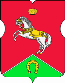 СОВЕТ ДЕПУТАТОВмуниципального округаКОНЬКОВОРЕШЕНИЕ  25.11.2022                     5/3_______________ №________________Об утверждении председателя постоянной комиссии Советадепутатов муниципального округа Коньково по развитию муниципальногоокруга КоньковоНа основании статьи 11 Устава внутригородского муниципального образования – муниципального округа Коньково, Положения постоянной комиссии Совета депутатов муниципального округа Коньково по развитию муниципального округа Коньково, утвержденного решением Совета депутатов муниципального округа Коньково от 08.11.2022 № 3/3Советом депутатов принято решение:Утвердить депутата Менчица Юрия Владимировича председателем постоянной комиссии Совета депутатов муниципального округа Коньково по развитию муниципального округа Коньково.Опубликовать настоящее решение в бюллетене «Московский муниципальный вестник», разместить на официальном сайте муниципального округа Коньково в информационно-телекоммуникационной сети «Интернет».Контроль за выполнением настоящего решения возложить на главу муниципального округа Коньково Белого А.А.Глава муниципального округа Коньково                                                 А.А. Белый